*diisioleh auditorPalu,   Juli  2017Ka. Subbagian Registrasi dan statistikBiro Akademik, Kemahasiswaan dan Perencanaan(                                )NIP.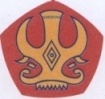 PUSAT AUDIT dan EVALUASI PENJAMINAN MUTU PENDIDIKAN - LPPMP – Universitas TadulakoPUSAT AUDIT dan EVALUASI PENJAMINAN MUTU PENDIDIKAN - LPPMP – Universitas TadulakoPUSAT AUDIT dan EVALUASI PENJAMINAN MUTU PENDIDIKAN - LPPMP – Universitas TadulakoPUSAT AUDIT dan EVALUASI PENJAMINAN MUTU PENDIDIKAN - LPPMP – Universitas TadulakoPUSAT AUDIT dan EVALUASI PENJAMINAN MUTU PENDIDIKAN - LPPMP – Universitas TadulakoPUSAT AUDIT dan EVALUASI PENJAMINAN MUTU PENDIDIKAN - LPPMP – Universitas TadulakoPUSAT AUDIT dan EVALUASI PENJAMINAN MUTU PENDIDIKAN - LPPMP – Universitas TadulakoPUSAT AUDIT dan EVALUASI PENJAMINAN MUTU PENDIDIKAN - LPPMP – Universitas TadulakoPUSAT AUDIT dan EVALUASI PENJAMINAN MUTU PENDIDIKAN - LPPMP – Universitas TadulakoKelengkapan DokumenKelengkapan DokumenKelengkapan DokumenKelengkapan DokumenKelengkapan DokumenKelengkapan DokumenKelengkapan DokumenKelengkapan DokumenKelengkapan DokumenFR-04/PUSDITFR-04/PUSDITRevisi : 00Revisi : 00Revisi : 00Revisi : 00Tanggal :   3 Juli 2017Tanggal :   3 Juli 2017Tanggal :   3 Juli 2017Tanggal :   3 Juli 2017AuditiAuditiTipe AuditTipe AuditTipe AuditTipe AuditTahap AuditTahap AuditTahap AuditTahap Audit*subbag : Registrasi dan Statistik*subbag : Registrasi dan StatistikAudit Sistem/DokumenAudit Sistem/DokumenAudit Sistem/DokumenAudit Sistem/DokumenPertamaPertamaPertamaPertamaLokasiLokasiRuang LingkupRuang LingkupRuang LingkupRuang LingkupTanggal AuditTanggal AuditTanggal AuditTanggal AuditUniversitasTadulakoUniversitasTadulakoKelengkapan Dokumen BiroKelengkapan Dokumen BiroKelengkapan Dokumen BiroKelengkapan Dokumen Biro10-21 Juli 201710-21 Juli 201710-21 Juli 201710-21 Juli 2017Wakil AuditiWakil AuditiWakil AuditiWakil AuditiAuditorAuditorAuditorAuditorAuditorAuditor*Nama Kasubag : *Nama Kasubag : *Nama Kasubag : *Nama Kasubag : *Ketua:*Ketua:*Ketua:*Ketua:*Ketua:*Ketua:*Nama Kasubag : *Nama Kasubag : *Nama Kasubag : *Nama Kasubag : *Anggota:*Anggota:*Anggota:*Anggota:*Anggota:*Anggota:DistribusiDistribusiAuditiAuditorPUSDIT EPMPArsipNoAspek√XNama DokumenKeteranganTugas Pokok dan Fungsi Subbagian Registrasi dan statistik Tugas Pokok dan Fungsi Subbagian Registrasi dan statistik Tugas Pokok dan Fungsi Subbagian Registrasi dan statistik Tugas Pokok dan Fungsi Subbagian Registrasi dan statistik Tugas Pokok dan Fungsi Subbagian Registrasi dan statistik Tugas Pokok dan Fungsi Subbagian Registrasi dan statistik 1Dokumen program kerja subbagian registrasi dan statistic2Pedoman penerimaan dan registrasi mahasiswa 3Laporan pelaksanaan penerimaan mahasiswa baru berdasarkan seleksi jalur masuk (SNMPTN, SBMPTN, SMMPTN) setiap tahun4Laporan/Daftar registrasi penerimaan mahasiswa baru berdasarkan seleksi jalur masuk setiap tahun5Daftar mahasiswa yang melakukan alih program studi setiap tahun6Daftar mahasiswa yang melakukan cuti akademik setiap tahun7Daftar mahasiswa yang melakukan pindah dan mengundurkan diri8Daftar Statistik mahasiswa yang ikut seleksi dan yang lulus seleksi setiap tahun9SOP Registrasi dan statistik mahasiswa baru10Pengarsipan dan pemeliharaan dokumen registrasi dan statistik11Laporan subbagian registrasi dan statistik setiap tahun